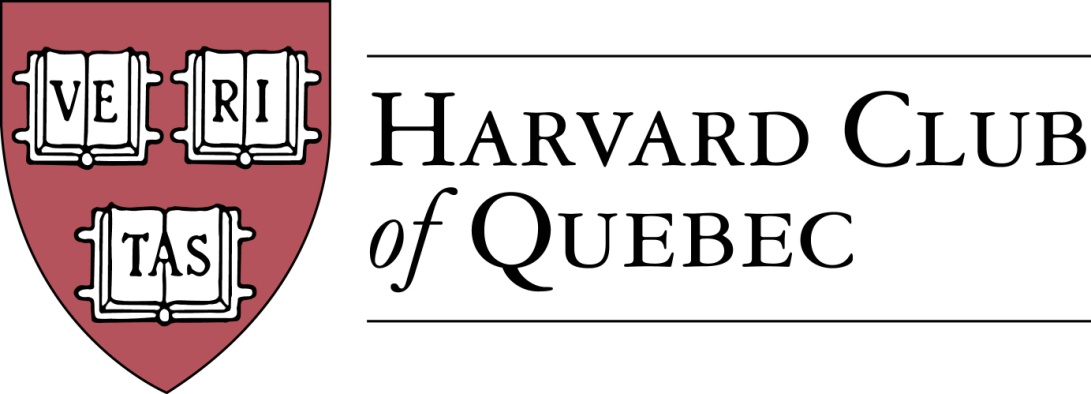 Minutes of the Harvard Club of Québec Board of Directors MeetingHeld on 12 June 2017 in MontréalPRESENT: Marc Novakoff (President), Han-ru Zhou (Executive Vice-President), Anna Piotrowska (Secretary), Marco Cianflone (VP Communications), Joseph Cianflone (VP, External Relations), Alexandre Abecassis (Treasurer), Solange Blanchard, Matt Desruisseau (directors at large), Derek McKee (remotely)ABSENT: Morgan Carter, André PicardPROPOSED AGENDA:Verification of quorum (AKP)—Quorum is confirmedAdoption of the agenda (AKP)—agenda is adoptedApproval of the minutes of the board meeting of 21 March 2017 (AKP)—minutes are approved.Approval of the minutes of the meeting of provisional directors (MN/HRZ)—minutes of provisional directors (Marc Novakoff, Marco Cianflone, and Han-ru Zhou are approved.Modification of the authorized signatories of the Club BMO banking account (MN/HRZ)—the resolution to modify the list of authorized signatories is amended to include Alexandre Abecassis AND keep Marco Cianflone.  The amendment is passed and  the resolution is adopted.Appointment of a Club Officer representing Quebec City (MN/HRZ)—the proposal to appoint Ben Poirier as a HCQ officer in Quebec City and to invite him to board meetings as an observer are approved.Dates of the board meeting for 2017-18 (MN)—these dates are provisionally approved, but might be modified in the future, depending on individual schedules.  Doodle will be used to agree on dates.19 September 201723 January 201820 March 2018Other businessJC proposes to establish a Young Alumni Committee for 35 and underJC proposes a black tie charity event in partnership with the Beaconsfield Golf Club in the fall.  Both will be discussed at the next Board meeting.Meeting adjourned at 8 pm.Minutes prepared by Anna Piotrowska.MN/HRZ/AKPMarc NovakoffPresidentAnna PiotrowskaSecretary